WORKSHEET 1Name:					3rd grade			    Deadline: 24-03-2020Code class: VJ3eH3							      6pm ACTIVITY 1.1. Go to the link https://www.youtube.com/watch?v=7k4uBAiJsMM English lesson 1. and WATCH IT!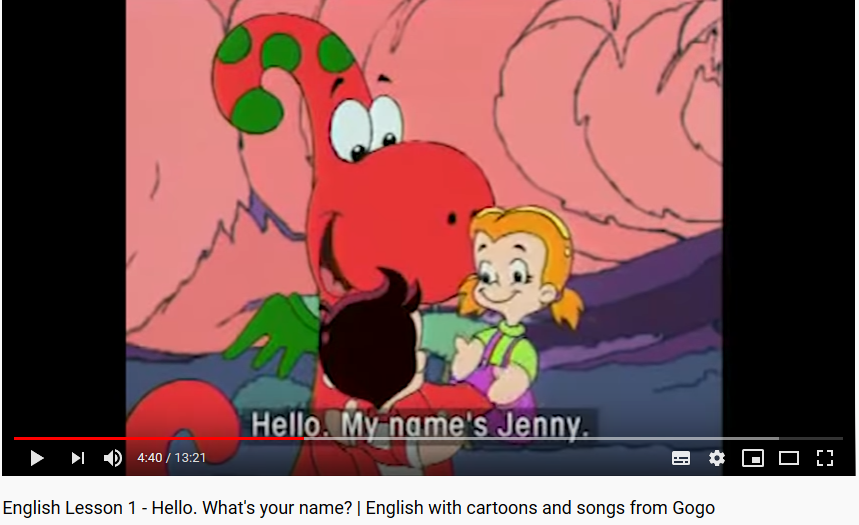 2. Answer the following questions:What’s your name? ________________What’s his name?  ____________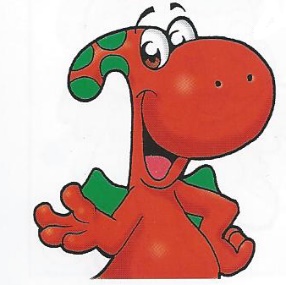 Name all the names in the video-				-				--				-				-3. Create a dialogue like the one you heard. (Crea un diálogo como el que oíste en el video) máx 6 interacciones u tilizando las siguientes palabras. (Ten cuidado porque están desordenadas)______________________________________________________________________________________________________________________________________________________________________________________________________________________________________________________________________________4. Finally, write in the balloons what you think they’re saying. Escribe lo que crees que están diciendo. 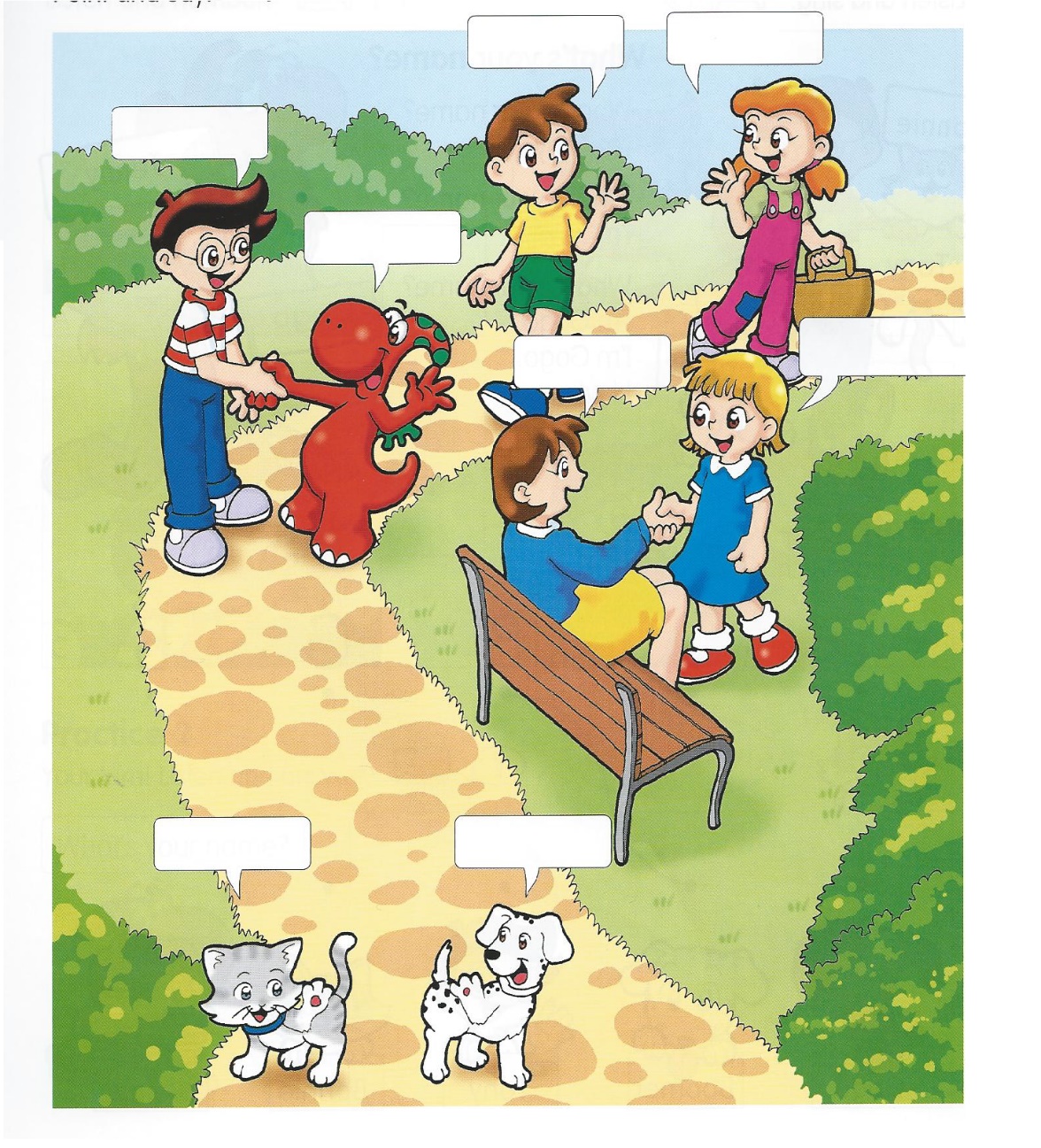 